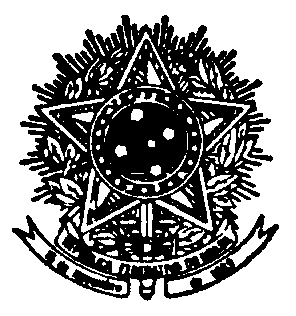 SERVIÇO PÚBLICO FEDERALUNIVERSIDADE FEDERAL DE SANTA CATARINAPRÓ-REITORIA DE GRADUAÇÃOCAMPUS UNIVERSITÁRIO REITOR JOÃO DAVID FERREIRA LIMA - TRINDADE CEP: 88040-900 - FLORIANÓPOLIS - SCE-mail: prograd@contato.ufsc.br(ANEXO 1)FORMULÁRIO DE INSCRIÇÃOSELEÇÃO DE TUTOR(A) DO PROGRAMA DE EDUCAÇÃO TUTORIAL (PET) Declaro que li e concordo com todos os termos previstos no Edital n. 16/2019, da Pró- Reitoria de Graduação da Universidade Federal de Santa Catarina. Comprometo-me com a veracidade e validade das informações prestadas neste formulário, bem como dos documentos anexados.Florianópolis,        de                            de 2019.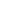 Assinatura do (a) Candidato (a)Nome do (a) Candidato (a):Nome do (a) Candidato (a):Nome do (a) Candidato (a):Nome do (a) Candidato (a):Nome do (a) Candidato (a):Nome do (a) Candidato (a):Data de Nascimento:Data de Nascimento:Data de Nascimento:Data de Nascimento:Data de Nascimento:Data de Nascimento:Departamento do Candidato (a):Departamento do Candidato (a):Departamento do Candidato (a):Departamento do Candidato (a):Departamento do Candidato (a):Departamento do Candidato (a):Matrícula (SIAPE) do Candidato (a):Matrícula (SIAPE) do Candidato (a):Matrícula (SIAPE) do Candidato (a):Matrícula (SIAPE) do Candidato (a):Matrícula (SIAPE) do Candidato (a):Matrícula (SIAPE) do Candidato (a):EndereçoRua:Nº:Apto.:Complemento:Bairro:Cidade:Cidade:Cidade:UF:CEP:Fone residencial: ()Celular: ()E-mails:CPF nº:CPF nº:CPF nº:CPF nº:CPF nº:CPF nº: